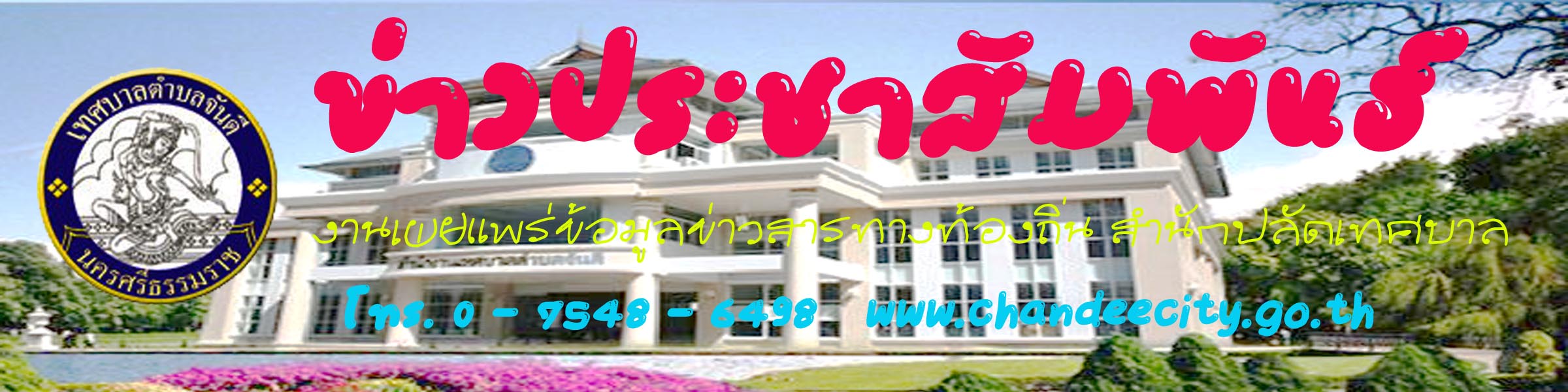 โครงการตรวจเยี่ยมผู้สูงอายุและผู้พิการ ประจำปี 2554	กองสาธารณสุขและสิ่งแวดล้อม  เทศบาลตำบลจันดี   จัดทำโครงการตรวจเยี่ยมผู้สูงอายุและผู้พิการ  ปี 2554 โดยได้รับเงินอุดหนุน จำนวน 45,000 บาท จากกองทุนหลักประกันสุขภาพเทศบาลตำบลจันดี   มีวัตถุประสงค์เพื่อให้คำแนะนำการดูแลสุขภาพแก่ผู้สูงอายุและผู้พิการ   เพื่อให้ผู้สูงอายุและผู้พิการมีขวัญกำลังใจในการดำเนินชีวิต   และเพื่อรับทราบปัญหาจากผู้สูงอายุและผู้พิการ โดยมีกลุ่มเป้าหมายเป็นผู้สูงอายุและผู้พิการในเขตเทศบาลตำบลจันดี จำนวน 40 คน  	โดยมีคณะผู้บริหารเทศบาลตำบลจันดี   สมาชิกสภาเทศบาล  เจ้าหน้าที่เทศบาล  พร้อมด้วย เจ้าหน้าที่โรงพยาบาลส่งเสริมสุขภาพตำบลบ้านสวนจีน   อสม.ตำบลจันดี  อาสาสมัครดูแลผู้สูงอายุที่บ้าน   คณะกรรมการบริหารกองทุนหลักประกันสุขภาพเทศบาลตำบลจันดี  กำนัน ผู้ใหญ่บ้าน และประธานชุมชน ลงพื้นที่ตรวจเยี่ยมผู้สูงอายุและผู้พิการ  ตามกำหนดการตรวจเยี่ยม ดังนี้วันที่ 3 พ.ย. 54 เวลา 10.00 -12.00 น. ลงตรวจเยี่ยมผู้สูงอายุและผู้พิการ  หมู่ที่ 1วันที่ 4 พ.ย. 54 เวลา 09.30 -12.00 น. ลงตรวจเยี่ยมผู้สูงอายุและผู้พิการ  หมู่ที่ 2วันที่ 9 พ.ย. 54 เวลา 09.30 -12.00 น. ลงตรวจเยี่ยมผู้สูงอายุและผู้พิการ  หมู่ที่ 3วันที่ 17 พ.ย. 54 เวลา 09.30 -15.30 น. ลงตรวจเยี่ยมผู้สูงอายุและผู้พิการ  หมู่ที่ 4 และ หมู่ที่ 5	จึงประชาสัมพันธ์มาเพื่อทราบโดยทั่วกัน-----------------------------------------------------------------                                                                                                   	 							งานบริการข้อมูลข่าวสารทางท้องถิ่น                                                                       พิมพ์ / ข่าว                                                                                        วันที่   3 พฤศจิกายน  2554